Сотрудники Отдела МВД России по Усть-Катавскому городскому округу  провели беседу со студентами  «УКИТТ» по профилактике           IT-преступленийВ целях предупреждения преступлений и правонарушений в молодежной среде, а также в рамках профилактических мероприятий, представители  Отдела МВД России по Усть-Катавскому городскому округу встретились с учащимися «Усть-Катавского индустриально-технологического техникума». Темами беседы стала ответственность молодых людей за различные правонарушения, а также профилактика мошенничества.В мероприятии приняли участие инспектора по делам несовершеннолетних майор полиции Светлана Галеева и капитан полиции Елена Сысоева.Стражи порядка предупредили юношей и девушек о недопустимости вовлечения в торговлю и распространение наркотических средств.Также полицейские рассказали студентами как не стать жертвой мошенников. Сотрудники сообщили о многочисленных и разнообразных уловках, используемых мошенниками посредством современных технологий с целью завладения сбережениями южноуральцев, а также рассказали, как им противостоять.  В завершении встречи стражи правопорядка раздали памятки, содержащие советы по противодействию мошенничеству и напоминающие, как нужно действовать в случае совершения противоправных деяний. Всю полученную информацию организаторы попросили донести до пожилых родственников.Подобные мероприятия проводятся на постоянной основе.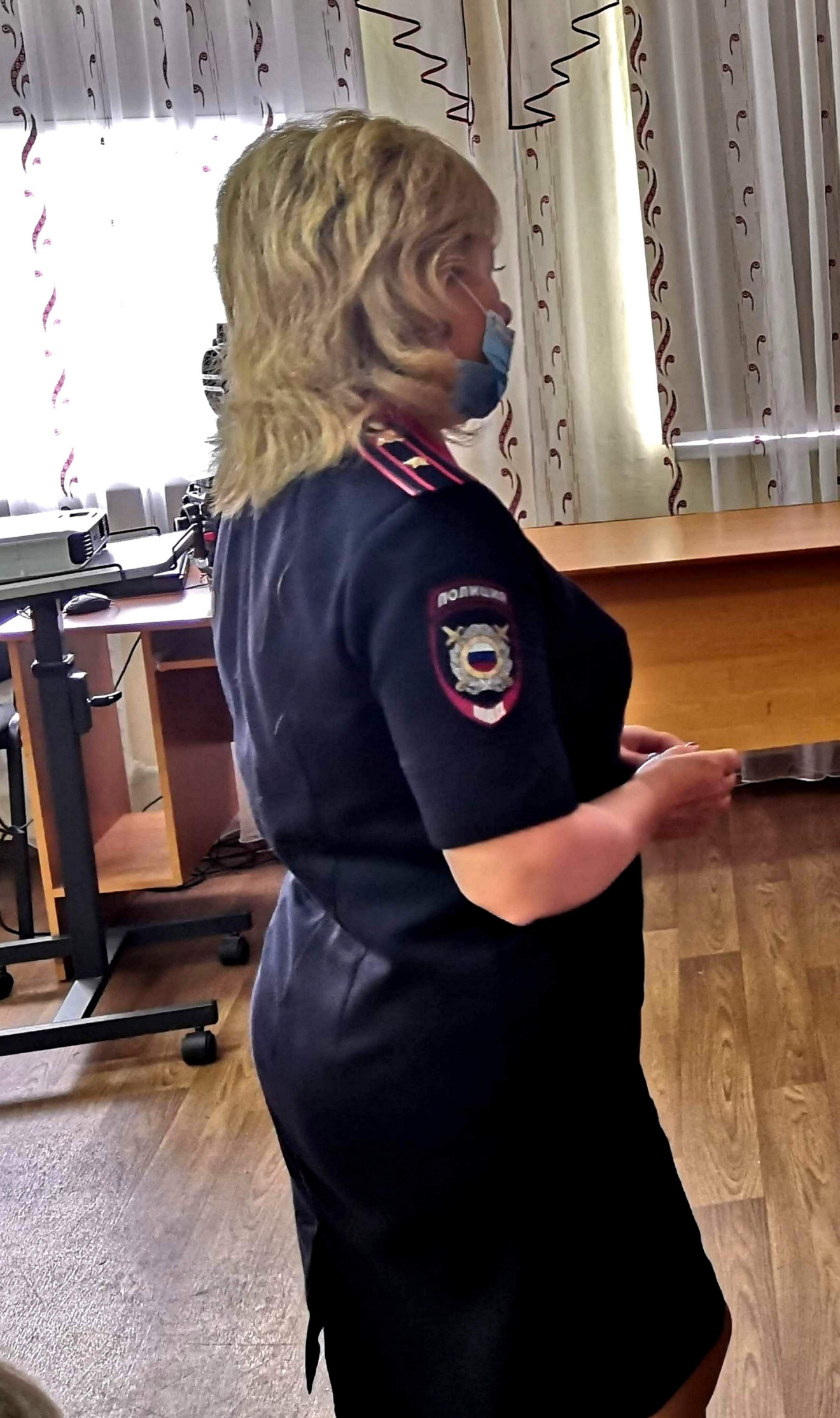 